МИНИСТЕРСТВО ОБРАЗОВАНИЯ КРАСНОЯРСКОГО КРАЯКРАЕВОЕ ГОСУДАРСТВЕННОЕ БЮДЖЕТНОЕ ПРОФЕССИОНАЛЬНОЕ ОБРАЗОВАТЕЛЬНОЕ УЧРЕЖДЕНИЕ«НОРИЛЬСКИЙ ТЕХНИКУМ ПРОМЫШЛЕННЫХ ТЕХНОЛОГИЙ И СЕРВИСА»Диагностический срез по ОПОП СПО по специальности 09.02.07 Информационные системы и программированиеКурс – 2, группа – ИС-22Учебная дисциплина: ОП.04 Основы алгоритмизации и программирования«___» _________________ 2023 г.Форма проведения: комплексная работа.Формируемые компетенции:Общие компетенции (ОК)ОК 01. Выбирать способы решения задач профессиональной деятельности, применительно к различным контекстамОК 02. Осуществлять поиск, анализ и интерпретацию информации, необходимой для выполнения задач профессиональной деятельности.ОК 04. Работать в коллективе и команде, эффективно взаимодействовать с коллегами, руководством, клиентами.ОК 05. Осуществлять устную и письменную коммуникацию на государственном языке с учетом особенностей социального и культурного контекста.ОК 09. Использовать информационные технологии в профессиональной деятельности.Профессиональные компетенции (ПК)ПК 1.1. Формировать алгоритмы разработки программных модулей в соответствии с техническим заданием.ПК 1.2. Разрабатывать программные модули в соответствии с техническим заданием.ПК 1.3. Выполнять отладку программных модулей с использованием специализированных программных средств.ПК 1.4. Выполнять тестирование программных модулей.ПК 1.5. Осуществлять рефакторинг и оптимизацию программного кодаПК 2.4. Осуществлять разработку тестовых наборов и тестовых сценариев для программного обеспечения.ПК 2.5. Производить инспектирование компонент программного обеспечения на предмет соответствия стандартам кодированияЗнания, умения:В результате изучения обязательной части цикла обучающийся должен уметь:- разрабатывать алгоритмы для конкретных задач;- использовать программы для графического отображения алгоритмов;- определять сложность работы;- работать в среде программирования;- реализовывать построенные алгоритмы в виде программ на конкретном языке программирования;- оформлять код программы в соответствии со стандартом кодирования;- выполнять проверку, отладку кода программы;- понятие алгоритмизации, свойства алгоритмов, общие принципы построения алгоритмов, основные алгоритмические конструкциизнать:- эволюцию языков программирования, их классификацию, понятие системы  программирования;- основные элементы языка, структуру программы, операторы и операции, управляющие структуры, структуры данных, файлы, классы памяти;- подпрограммы, составление библиотек подпрограмм;- объектно-ориентированную модель программирования, основные принципы объектно-ориентированного программирования на примере алгоритмического языка: понятие классов и объектов, их свойств и методов, инкапсуляция и полиморфизма, наследования и переопределения.Задания и вопросы для проведения диагностического среза сформированы из фонда оценочных материалов для проведения контроля успеваемости.Перечень заданий прилагается.Эксперт: _________________________ __________________________                                           (Ф.И.О)                                                                               (подпись)Составитель: Малетин В.В., преподаватель НТПТиСВариант 11. Перечислите этапы решения задач в правильной последовательности1) постановка задачи, математическая формализация, построение алгоритма, перевод алгоритма на язык программирования, отладка и тестирование программы2) построение алгоритма, математическая формализация, постановка задачи, перевод алгоритма на язык программирования, отладка и тестирование программы3) построение алгоритма, перевод алгоритма на язык программирования, постановка задачи, математическая формализация, отладка и тестирование программы2. Понятное и точное предписание исполнителю выполнить конечную последовательность команд, приводящую от исходных данных к искомому результату, называется:1) моделью; 2) алгоритмом; 3) системой; 4) технологией3. Представление алгоритма с помощью схем алгоритмов называется:1) словесным; 2) графическим; 3) псевдокодами.4. Когда некоторые этапы алгоритма повторяются многократно, алгоритмическаяконструкция носит название:линейной; 2) ветвления; 3) циклической5. Алгоритм, какого типа изображен на блок-схеме1) циклический;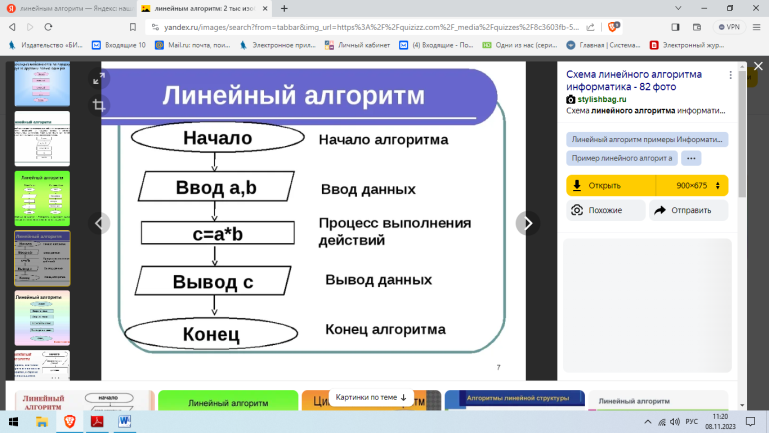 2) разветвляющийся;3) вспомогательный4) линейный6. Величина, к которой обращаются по имени, принимающая различные значения в ходе выполнения программы, называется:1) константой; 2)переменной; 3) строкой; 4) символом.7. Переменная, изменяющая свое значение при каждом вхождении в цикл, называется:1) телом цикла; 2) параметром цикла; 3) индексом; 4) размером.8. Размер массива показывает:1) номер элемента в массиве; 2) номер свободной ячейки массива;3) количество свободных ячеек массива;4)количество элементов в массиве.9. Дана матрица, состоящая из 3 строк и 4 столбцов. Чему равен A (3 ,2) элемент:43 13  14  457   34   6   813   16   8    91) 8  2) 16  3) 6  4) 910. Что такое подпрограмма?1) Подпрограмма – это независимая от основной программы группа операторов, оформленнаяв виде самостоятельной программной единицы. Она записывается однократно, обращение кней из основной программы не происходит.2) Подпрограмма – это повторяющаяся группа операторов, оформленная в видесамостоятельной программной единицы. Она записывается однократно, а всоответствующих местах программы обеспечивается лишь обращение к ней по имени.3) Подпрограмма – это повторяющаяся группа операторов, оформленная в видесамостоятельной программной единицы и записанная в отдельный файл11. База данных - это:1) совокупность данных, организованных по определенным правилам2) совокупность программ для хранения и обработки больших массивов информации3) определенная совокупность информации4) интерфейс, поддерживающий наполнение и манипулирование данными12. Перевести число из десятичной системы счисления в двоичную 14,2510→Х21) 1000,012    2) 1101,012     3) 1001,012     4) 1110,01213. Перевести число из двоичной системы счисления в десятичную 101,012→Х101) 3,0210 2) 5,2510 3) 5,0210 4) 12,021014. Перевести число из десятичной системы счисления в восьмеричную 13510→Х81)2078 2) 5258 3) 258 4) 122815. Перевести число из двоичной системы счисления в шестнадцатеричную11101,111012→Х161) 35,E816 2) 72,8D16 3) 1D,E816 4) 1E,D816Вариант 21. Перечислите этапы решения задач в правильной последовательности1) построение алгоритма, математическая формализация, постановка задачи, перевод алгоритмана язык программирования, отладка и тестирование программы2) построение алгоритма, перевод алгоритма на язык программирования, постановка задачи, математическая формализация, отладка и тестирование программы3) постановка задачи, математическая формализация, построение алгоритма, перевод алгоритмана язык программирования, отладка и тестирование программы2. Алгоритмом можно назвать:1) описание решения квадратного уравнения;2) расписание уроков в колледже;3) технический паспорт автомобиля;4) список группы в журнале.3. Запись алгоритма с использованием фраз естественного и алгоритмического языканазывается:словесным; 2) графическим; 3) псевдокодом.4. Алгоритмическая конструкция, предполагающая выполнение либо одного, либо другогодействия в зависимости от истинности или ложности условия, называется:линейной; 2) ветвлением; 3) циклической5. Многократно повторяющаяся часть алгоритма называется:1) параметром цикла; 2) телом цикла; 3) перебором.6. Алгоритм, какого типа изображен на блок-схеме1) циклический;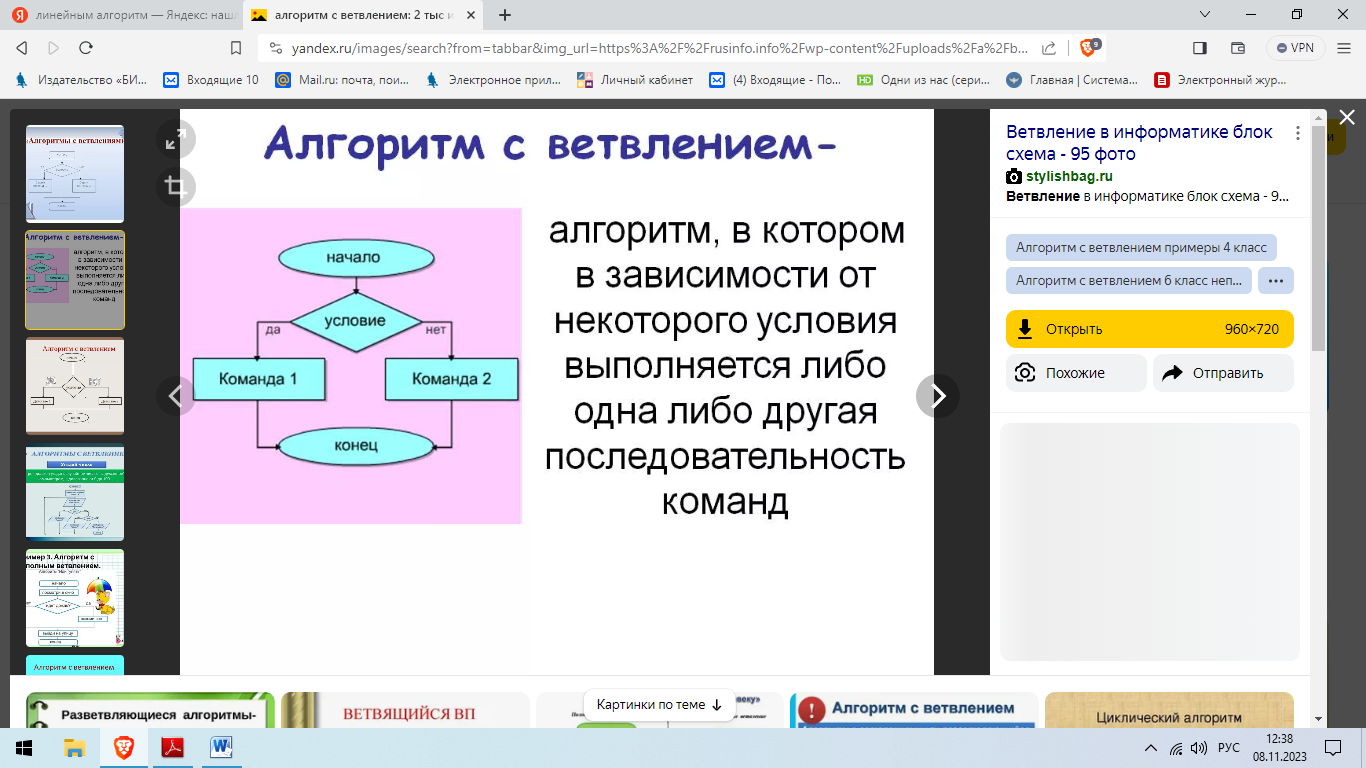 2) разветвляющийся;3) вспомогательный;4) линейный;7. Чем характеризуется переменная?1) именем, типом, значением2) именем, значением3) значением, типом8. Индекс числового массива указывает на:1) количество элементов в массиве;2) количество свободных ячеек под данный массив;3) место элемента в числовом ряду;4) номер числового ряда, в котором находится элемент9. Дана матрица, состоящая из 4 строк и 5 столбцов. Чему равен A (4 ,3) элемент :24   13   1   45   15        1) 16   2) 6   3) 8    4) 233     16   8    9    527     90  23   8    3112   43   6   16    510. Каковы отличия функции от процедуры?1) Процедура может иметь только одно значение, как и функция.2) Функция может иметь несколько значений, а процедура только одно (оно и будет еерезультатом).3) Процедура может иметь несколько значений, а функция только одно (оно и будет еерезультатом).11. Для чего предназначены базы данных?1) для выполнения вычислений на компьютере:2) для принятия управленческих решений;3) для хранения, обновления и поиска данных.12. Базы данных, в которых для связи между объектами используются структуры в видедеревьев, называются:1) иерархические; 2) сетевые;3) реляционные; 4) обычные13. Количество цифр, используемых для записи числа в системе счисления, называют:1) коэффициентом; 2) основанием3) разрядом; 4) кодом14. Перевести число из десятичной системы счисления в двоичную 20,2010→Х21) 10100,0012 2) 11001,0012 3) 100111,012 4) 11101,01215. Перевести число из двоичной системы счисления в десятичную 110,112→Х101) 3,0210 2) 6,7510 3) 5,7510 4) 12,0210Ключи к тесту№ вопросаПравильный вариант ответаПравильный вариант ответа№ вопроса1 вариант2 вариант113221323432542622721843922102311131241132214111533